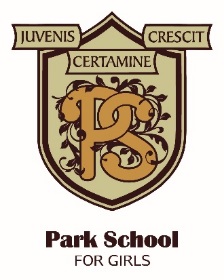 Park School for Girls is a through school from Reception to Year 11.We are a small school with the average class size of 10 students, we pride ourselves by the fact that both staff and students see the school as a family, where we all work together to support each other, working in the best interest of the children.The vision for Park School is to provide excellent education consistent with the needs of every child, enabling them to develop the skills and resilience to cope with the demands of the 21st Century. At the heart of Park School’s philosophy is the child-centred approach, stressing the importance of the development of each girl as a whole person. We respect that every child is unique and has their own strengths, attributes and areas to develop. We are genuinely committed to understanding the individual and providing the environment and support, which will enable every student to flourish and succeed. We do this by respecting their needs and adapting their education to meet those needs. This philosophy underpins our approach to learning inside and outside the classroom. We expect every girl to strive for self-confidence in her ability to use her talents to the full and respect individuality.  Students are encouraged to make decisions, accept responsibility for their actions, and to respect those around themTeaching is interactive and focuses on the 7 Cs of Craftsmanship, Commitment, Confidence, Curiosity, Creativity, Collaboration, Communication.All staff  encourage the students to have the following attitudes towards learning: Taking risks			Enjoy LearningResilience			RespectQuestioning	Curiosity	Working with others	All of these cultivate habits of mind, which enable the students to develop the skills to become life-long learners, self-motivated and confident. Due to this approach, and the ability to nurture each student as an individual, Year 11 results last summer were as follows:100% passed 5 GCSE’s at grade 9-4100% Passed GCSEs at Grade 9-4100% Passed 5 or more GCSE’s at Grade 9-3No. of passes at 9/8 = 45.5%No. of passes at 9/6 =	72%No of passes at 9/4 =	97.4%Enabling Park to become 1st  in the League Tables of the London Borough of Redbridge, an achievement of which we are very proud. Comments made by a visitor recently were;  ‘students are well cared for and safe, the students are delightful, outward going and supportive of each other, reflecting a true 4 – 16 school with the senior students working with and supporting the younger students. The school provides outstanding leadership.’